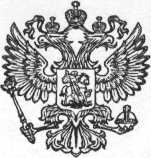 БРЯНСКАЯ ОБЛАСТЬ  КЛИМОВСКИЙ  РАЙОННОВОЮРКОВИЧСКАЯ СЕЛЬСКАЯ АДМИНИСТРАЦИЯ НОВОЮРКОВИЧСКОГО СЕЛЬСКОГО ПОСЕЛЕНИЯ                                                            П О С Т А Н О В Л Е Н И ЕСело Новые Юрковичи	                             №  17от   21.05. 2018 года     Об утверждении Перечня видов муниципального контроля и  органов местного самоуправления, уполномоченных на их осуществление, на территории Новоюрковичского сельского поселения В соответствии с Федеральным законом от 06.10.2003 № 131-ФЗ «Об общих принципах организации местного самоуправления Российской Федерации», Федеральным законом от 29.12.2008 № 294-ФЗ «О защите прав юридических лиц и индивидуальных предпринимателей при осуществлении государственного контроля (надзора) и муниципального контроля», на основании решения совета депутатов Новоюрковичского сельского поселения от 18.05.2018 № 3-165 «Об утверждении порядка ведения перечня видов муниципального контроля и органов местного самоуправления, уполномоченных на их осуществление»,  в целях организации и осуществления муниципального контроля на территории Новоюрковичского сельского поселения, администрация Новоюрковичского сельского поселения ПОСТАНОВЛЯЮ: Утвердить Перечень видов муниципального контроля и органов местного самоуправления, уполномоченных на их осуществление, на территории Новоюрковичского сельского поселения согласно приложению.Определить орган, уполномоченный на осуществление муниципального контроля, в соответствии с пунктом 1 настоящего Постановления.Установить, что органы, уполномоченные на осуществление муниципального контроля, указанные в пункте 1 настоящего Постановления, осуществляют полномочия по муниципальному контролю в пределах компетенции органов местного самоуправления, установленной федеральными законами, иными нормативными правовыми актами Российской Федерации, законами Брянской области, муниципальными нормативными правовыми актами Новоюрковичского сельского поселения, регулирующими порядок осуществления соответствующих видов муниципального контроля.Контроль за выполнением настоящего постановления оставляю за собой.Опубликовать настоящее постановление на официальном в сети интернет.Постановление вступает в силу со дня его опубликования. Глава Новоюрковичского сельского поселения:                                                                    А.Н. ШахматовПриложениек Постановлению администрации Новоюрковичского сельского поселения  от «21» мая 2018 г. № 17 ПЕРЕЧЕНЬ
видов муниципального контроля и органов местного самоуправления, уполномоченных на их осуществление№ п/пвид муниципального контроля, осуществляемого органом местного самоуправления Наименование органа, уполномоченного на осуществление муниципального контроляНаименование и реквизиты муниципального нормативного правового акта, которым утвержден порядок осуществления муниципального контроля и (или) административный регламент осуществления муниципального контроля1Муниципальный контроль в сфере благоустройства на территории Новоюрковичского сельского поселения Климовского района  Брянской областиАдминистрация муниципального образования Новоюрковичского сельское поселение Климовского муниципального района Брянской областиРешение от 21.03.2017 № 3-128 «Об утверждении Порядка организации и осуществления муниципального контроля в сфере благоустройства на территории Новоюрковичского сельского поселения Климовского района  Брянской области» Постановление от 01.08.2017 № 34 «Об утверждении Административного регламента осуществления муниципального контроля в сфере благоустройства территории Новоюрковичского сельского поселения»2Муниципальный жилищный контроль в области использования и охраны недр при добыче общераспространенных полезных ископаемых, а также при строительстве подземных сооружений, не связанных с добычей полезных ископаемых, на территории Новоюрковичского сельского поселения Климовского района  Брянской областиАдминистрация муниципального образования Новоюрковичского сельское поселение Климовского муниципального района Брянской областиРешение от 21.03.2017г. № 3-129 «Об утверждении порядка организации и осуществления контроля в области использования и охраны недр при добыче общераспространенных полезных ископаемых, а также при строительстве подземных сооружений, не связанных с добычей полезных ископаемых, на территории Новоюрковичского сельского поселения Климовского района  Брянской области»Постановление № 50 от 03.07.2017 года «Об утверждении административного регламента  по осуществлению проверок в рамках муниципального контроля за использованием и охраной недр при добыче общераспространенных полезных ископаемых, а также при строительстве подземных сооружений не связанных с добычей полезных ископаемых на территории Новоюрковичского сельского поселения.